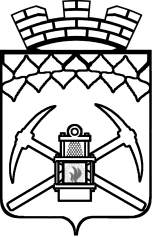 КЕМЕРОВСКАЯ ОБЛАСТЬАДМИНИСТРАЦИЯ БЕЛОВСКОГО ГОРОДСКОГО ОКРУГАМУНИЦИПАЛЬНОЕ КАЗЕННОЕ УЧРЕЖДЕНИЕ «УПРАВЛЕНИЕ ОБРАЗОВАНИЯ ГОРОДА БЕЛОВО»ПРИКАЗДля проведения государственной итоговой аттестации 9-х классов организуемой региональной экзаменационной комиссией ПРИКАЗЫВАЮ:Утвердить перечень пунктов проведения экзаменов (ППЭ) и прикрепленные к ним образовательные организации (ОО)   на основной период сдачи экзаменов в 2016 году (приложение №1). Утвердить количество участников ОГЭ по предметно (приложение №2).  Прикрепить выпускников ОО сдающих ГИА с ограниченными возможностями здоровья (ОВЗ)  к ППЭ:-	Опарина Илью Александровича,  МБОУ «СОШ №8 города Белово» ППЭ №1008 (МБОУ «СОШ №14города Белово»);	-	Валиахметова Анвара Халиловича, МБОУ СОШ №19 города Белово –  ППЭ №1007 (МБОУ «Гимназия №1 города Белово»);	-	Хазгалеева Виталия Руслановича, МБОУ СОШ №19 города Белово – ППЭ №1007 (МБОУ «Гимназия №1 города Белово»);-	Логунова Олега Юрьевича, МБОУ «СОШ №24 города Белово» – ППЭ №1011 (МБОУ «СОШ №32 города Белово»). Назначить:муниципальным координатором, ответственным за проведение ЕГЭ:- 	Милосердову Тамару Николаевну, директора МБУ ИМЦ города Белово, возложив ответственность за получение, хранение, учет и выдачу экзаменационных материалов.ответственного за внесение сведений в РИС:- 	Спирину Светлану Александровну, главного специалиста МБУ ИМЦ города Белово, возложив ответственность за обеспечение мер по защите информации, содержащейся в РИС.руководителем ППЭ:-	Иваненко Наталью Николаевну, методиста МБОУ ДПО (ПК)С ИМЦ города Белово;- 	Шлыкову Ольгу Вячеславовну, руководителя структурного подразделения  МБУ ИМЦ города Белово;-	Шмакову Елену Александровну, методиста МБУ ИМЦ города Белово;-	Иванову Елену Геннадьевну, методист МБУ ИМЦ  города Белово;-	Смольник Викторию Владимировну, методист МБУ ИМЦ  города Белово.помощником руководителя ППЭ:-	Кимлаева Александра Олеговича, заместителя директора МБОУ «Гимназия №1 города Белово»-	Шапореву Надежду Ильиничну, заместителя директора МБОУ «СОШ №8 города Белово»;-	Гусенкову Галину Станиславовну, заместителя директора МБОУ «СОШ №10 города Белово»;-	Чегошеву Елену Алексеевну, заместителя директора МБОУ «СОШ №14 города Белово»;-	Томилову Светлану Борисовну, заместителя директора МБОУ «СОШ №32 города Белово».техническим специалистом:-  	Меньщикова Александра Владимировича, технического программиста МБОУ «Гимназия №1 города Белово»;-	Сорокину Кристину Олеговну, учителя информатики МБОУ «СОШ №8 города Белово»;-	Уткину Александру Евгеньевну, учитель информатики МБОУ «СОШ №8 города Белово»;-	Черепанову Татьяну Владимировну, учителя информатики МБОУ «СОШ №10 города Белово»;-	Маркову Елену Валентиновну, учитель информатики МБОУ «СОШ №14 города Белово»;-	Квашнину Марию Сергеевну, администратора вычислительной сети МБОУ «СОШ №32 города Белово».специалистом по инструктажу и лабораторным работам:(приложение №3)организатором в аудитории:(приложение №4)организатором вне аудитории:(приложение №5)         дежурным медицинским работником:	-	Пономаренко Юлию Васильевну, медицинского работника МБУЗ "Детская городская поликлиника №1, амбулаторно-поликлиническое отделение №2";	-	Епончинцеву Тамару Александровну, медицинский  работник МБОУ «СОШ №8 города Белово»;          -  	Едемскую Ирину Ивановну,  медицинского работника МБОУ «СОШ №10 города Белово»;	-	Тесакову Елену Викторовну, медицинского работника МБОУ «СОШ №14 города Белово»;	- 	Грязеву Юлию Юрьевну, медицинского работника МБОУ «СОШ №32 города Белово».ассистентом в ППЭ:-	Зотову Любовь Евгеньевну, секретаря МБОУ «Гимназия №1 города Белово»;-	Елагину Надежду Александровну, медицинский работник МБУЗ "Детская городская поликлиника №1;-	Никешину Светлану Ивановну, учитель начальных классов МБОУ «СОШ №10 города Белово»;-	Соннову Елену Геннадьевну, учитель начальных классов МБОУ «СОШ №14 города Белово»;-	Булатову Елену Геннадьевну, учитель начальных классов МБОУ «СОШ №32 города Белово».ассистентом  для проведения ГВЭ:-	Гладышеву Галину Геннадьевну, учителя начальных классов МБОУ «СОШ №14 города Белово».работником технического персонала:	-	Степаненко Светлану Александровну, уборщицу служебного помещения МБОУ «Гимназия №1  города Белово»;	-	Ромащук Татьяну Владимировну, гардеробщицу МБОУ «Гимназия №1  города Белово»;	-	 Мирошниченко Татьяна Андреевна, заместителя директора по АХР МБОУ «Гимназия №1  города Белово»;	-	Привалову Ирину Васильевну, гардеробщицу МБОУ «СОШ №8 города Белово»;	-	Терешкину Любовь Захаровну, уборщицу служебных помещений МБОУ «СОШ №8 города Белово»;	-	Панкратову Наталью Владимировну, уборщицу служебного помещения МБОУ «СОШ №10 города Белово»;	-	Ермошкину  Галину  Дмитриевну, гардеробщицу МБОУ «СОШ №10 города Белово»;	-	Сорокоумову Надежду Михайловну, уборщицу  служебных помещений, МБОУ «СОШ №14 города Белово»;	-	Афанасьеву Валентину Петровну, гардеробщицу, МБОУ «СОШ №14 города Белово»;	-	Ефременко Валентину Анатольевну, заместителя директора АХЧ, МБОУ «СОШ №14 города Белово»;	- 	Фефелову Надежду Петровну, уборщицу служебного помещения МБОУ «СОШ №32 города Белово»;	-	Павлухину Валентину Михайловну, гардеробщицу МБОУ «СОШ №32 города Белово;	-	Бушилкину Ольгу Григорьевну, заместителя директора по АХР МБОУ «СОШ №32 города Белово».4.   Утвердить график доставки выпускников к ППЭ (приложение №6);	   5. 	Руководителям ОО обеспечить функционирование ППЭ.	Начальник			                      	В.Я. ШафиркоПодготовлен Директор МБУ ИМЦ  города Белово                         Т.Н. Милосердова СогласованНачальник отдела АПР                                	        В.О. Самошкина19.05.2016г.19.05.2016г.№№120О проведении государственной итоговой аттестации в форме основного государственного экзамена (ОГЭ) на территории Беловского городского округа в 2016 году О проведении государственной итоговой аттестации в форме основного государственного экзамена (ОГЭ) на территории Беловского городского округа в 2016 году О проведении государственной итоговой аттестации в форме основного государственного экзамена (ОГЭ) на территории Беловского городского округа в 2016 году 